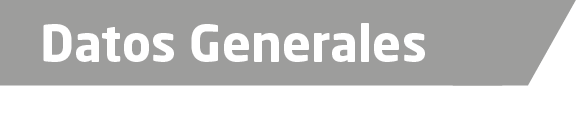 Nombre David Martínez Sánchez.Grado de Escolaridad Cursando el último cuatrimestre de la Maestría en Sistema Penal Acusatorio Adversaria con Especialidad en Juicios Orales.Cédula Profesional (Licenciatura) 2845983Cédula profesional (Maestría) En trámiteTeléfono de Oficina 012969621387Correo Electrónico dav10sanchez@hotmail.comDatos GeneralesFormación Académica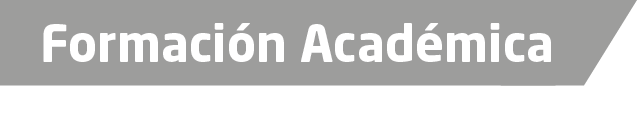 1998Universidad Mesoamericana del Estado de Puebla Estudios de Licenciatura en Derecho.2015- a la fecha Maestría en Sistema Penal Acusatorio y Adversarial con Especialidad en Juicios Orales en la Universidad de Xalapa, Ubicada en la Ciudad de Xalapa, VeracruzTrayectoria Profesional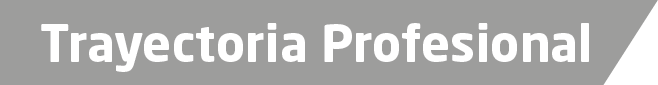 2014 a 2015 Agente del Ministerio Publico Investigador.2015 a 2016Fiscal Especializado en Responsabilidad Juvenil y Conciliación2016 a la FechaFiscal  Facilitador Certificado de Conocimiento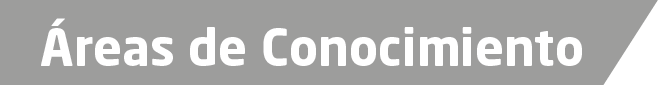 Derecho Penal.Derecho Laboral.Derecho Administrativo.Derecho CivilDerecho Ejecutivo Mercantil.